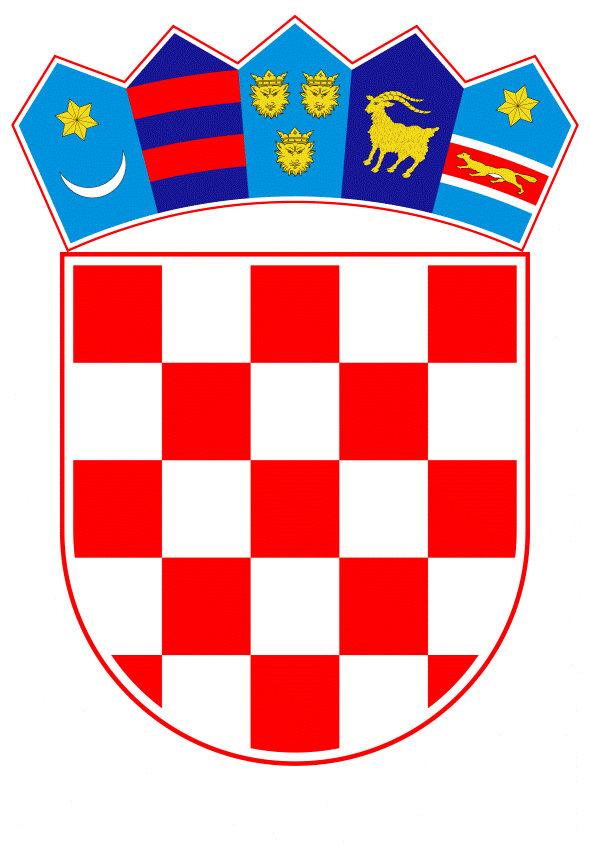 VLADA REPUBLIKE HRVATSKEZagreb, 9. ožujka 2022.______________________________________________________________________________________________________________________________________________________________________________________________________________________________Banski dvori | Trg Sv. Marka 2  | 10000 Zagreb | tel. 01 4569 222 | vlada.gov.hr									PRIJEDLOGNa temelju članka 48. stavka 2. Zakona o proračunu („Narodne novine“, broj144/21.), Vlada Republike Hrvatske je na sjednici održanoj __________ donijela O D L U K Uo davanju suglasnosti Ministarstvu gospodarstva i održivog razvoja za preuzimanje obveza na teret sredstava državnog proračuna Republike Hrvatske u 2023. i 2024. godini za provođenje Ugovora o obavljanju poslova nadogradnje, operativnog vođenja i održavanja Sustava e-Račun u javnoj nabaviI.Daje se suglasnost Ministarstvu gospodarstva i održivog razvoja za preuzimanje obveza na teret sredstava državnog proračuna Republike Hrvatske u 2023. i 2024. godini za provođenje Ugovora o obavljanju poslova nadogradnje, operativnog vođenja i održavanja Sustava e-Račun u javnoj nabavi u ukupnom iznosu od 9.988.500,00 kuna s porezom na dodanu vrijednost, odnosno u godišnjem iznosu od 4.994.250,00 kuna.II.Ova Odluka stupa na snagu danom donošenja.KLASA:URBROJ:  Zagreb,							  	PREDSJEDNIKmr. sc. Andrej PlenkovićOBRAZLOŽENJETemeljem odredbi Zakona o elektroničkom izdavanju računa u javnoj nabavi (Narodne novine, br. 94/18), čiji je resorni nositelj Ministarstvo gospodarstva i održivog razvoja, FINA je centralni informacijski posrednik koji za javne naručitelje obavlja usluge zaprimanja i slanja elektroničkih računa i pratećih isprava, odnosno obavlja elektroničku razmjenu računa između izdavatelja e-Računa i javnih naručitelja sukladno europskoj normi.FINA je uspostavila te operativno vodi i održava centralni sustav za razmjenu strukturiranih elektroničkih računa u elektroničkom obliku za tijela državne uprave (u daljnjem tekstu: Sustav e-Račun). Kako bi osigurala zakonom propisano pružanje usluga, FINA održava Sustav te ga unapređuje vrši sve potrebne tehničko-tehnološke nadogradnje Sustava e-Račun. Budući je trogodišnji ugovor 2019.-2021. istekao zaključno s 31.12.2021., sukladno odredbama cit. Zakona potrebno je sklapanje novog trogodišnjeg Ugovora o obavljanju poslova nadogradnje, operativnog vođenja i održavanja sustava e-Račun u javnoj nabavi.Sukladno priloženom nacrtu Ugovora isti se sklapa na određeno vrijeme do 31. prosinca 2024. godine i to u godišnjem iznosu od 4.994.250 kn s PDV-om. Dakle, ukupna trogodišnja obveza temeljem Ugovora iznosi 14.982.750 kn (s PDV-om).Potrebna sredstva za podmirenje obveze u godišnjem iznosu od 4.994.250 kn planirana su u Državnom proračunu Republike Hrvatske za 2022., godinu i projekcijama za 2023. i 2024. godinu na pozicijama Ministarstva gospodarstva i održivog razvoja i to u okviru aktivnosti A822035 RAZVOJ UNUTARNJEG TRŽIŠTA.Člankom 48. stavkom 2. Zakona o proračunu propisano je da proračunski korisnici državnog proračuna mogu preuzeti obveze iz ugovora koji zahtijevaju plaćanje u sljedećim godinama, neovisno o izvoru financiranja, isključivo na temelju odluke Vlade koju predlaže nadležni ministar, a na koju je prethodnu suglasnost dalo Ministarstvo financija.Slijedom navedenog, točkom I. prijedloga Odluke daje se suglasnost Ministarstvu gospodarstva, poduzetništva i obrta za preuzimanje obveza na teret sredstava državnog proračuna Republike Hrvatske u razdoblju od 2023. do 2024. godine za provođenje Ugovora o obavljanju poslova nadogradnje, operativnog vođenja i održavanja Sustava e-Račun u javnoj nabavi u ukupnom iznosu od 9.988.500 kn s PDV-om, odnosno u godišnjem iznosu od 4.994.250 kn.Predlagatelj:Ministarstvo gospodarstva i održivog razvojaPredmet:Prijedlog odluke o davanju suglasnosti Ministarstvu gospodarstva i održivog razvoja za preuzimanje obveza na teret sredstava državnog proračuna Republike Hrvatske u 2023. i 2024. godini za provođenje Ugovora o obavljanju poslova nadogradnje, operativnog vođenja i održavanja Sustava e-Račun u javnoj nabavi